Bioturvaamissuunnitelma(malli)POIKASLAITOS SISÄVESIALUEELLA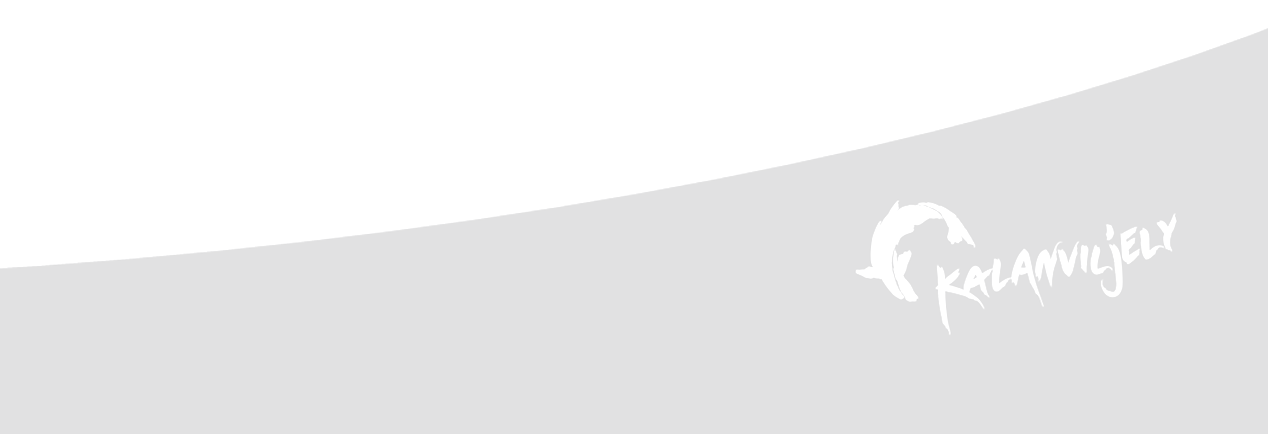 Yrityksen tiedot ja vastuuhenkilötLaitostiedot ja kasvatusyksikötKuvaus yrityksen/laitoksen ja kasvatusyksiköiden toiminnastaLaitoksen vesityksen kuvausPerkaamoKalaterveyssäädösten edellyttämä kirjanpito/dokumentointiKalastokirjanpitoLääkekirjanpitoMuu kirjanpitoKalojen hankintaKalojen tai mädin tuonti toisesta laitoksesta/yrityksestäKalojen tai mädin tuonti luonnosta laitokseenKalojen vastaanottoKalaterveyden seuranta ja valvontaKalojen tarkkailuToimenpiteet tartuntaa epäiltäessäToimenpiteet tartunnan varmistuttuaViranomaisen tarkastus- ja neuvontakäynnitKuolleiden kalojen käsittelyKalojen siirto laitoksella ja pois laitokseltaSiirtorajoituksetKuljetuskalusto ja -olosuhteetYrityksen sisäiset kalasiirrotMuut kalakuljetukset ja -siirrotYleinen laitoshygienia8.1.	Henkilökunnan toiminta laitoksella8.2.	Kalanviljelyvarusteet8.3. 	Rehut ja ruokintaKoulutusRiskin arviointiaBioturvaamissuunnitelman ja laitoshygieniaohjeiden päivittäminenLiitteet: 
Kirjanpito kuolleista (poistetuista) kaloista kirjanpito kaloille tehdyistä hoitotoimista kirjanpito kalaliikenteestä laitokselta ulos ja laitokselle sisään1.	Yrityksen tiedot ja vastuuhenkilötYrityksen nimi:Osoite:Puhelin:Sähköposti:www-osoite:Y-tunnus:Laitoksen nimi:	 Osoite:		 Koordinaatit (ETRS-TM35FIN):Puhelin: sähköposti: 	Laitoksen kalaterveysvastaava Nimi:	 Puhelin:	Sähköposti:		Laitoksen valvova eläinlääkäri Nimi:	 Puhelin:		Sähköposti:Tarvittavat luvat, rekisteröinnit ja ilmoitukset Vesiviljelyrekisterinumero: Ruokaviraston hyväksyntä pitopaikasta: Ympäristöluvan numero:Alkutuotantopaikkanumero, Eläinkuljetusluvan numero:Laitoksen kalaterveydellinen asema:	Rajoitusalueasetus  no: xxx/xxxx	annettu 00/00 0000	(liite xx)	Laitoskohtaiset määräykset:2.	Laitostiedot ja kasvatusyksiköt 2.1.	Kuvaus yrityksen/laitoksen ja kasvatusyksiköiden toiminnastaLaitoksen tuotantosuunta on poikastuotanto. Laitos sijaitsee sisävesialueella xxjoen rannalla xx vesistöalueella, xx kunnassa. (koordinaatit tähän ETRS-TM35FIN -muodossa) Yritys myy myös jonkin verran onkikokoista kalaa ongintapaikkoihin. Yritys kasvattaa kirjolohta ja siikaa. Laitoksella on maauoma-altaita XX kpl. Kirjolohen poikaset tuodaan hankintalaitoksen kuljetuskalustolla 0-vuotiaina laitokselle. Poikaset ostetaan lajiteltuina. Laitokselta siirretään kaloja yrityksen omalla kuljetuskalustolla 1-2 -vuotiaina yrityksen muille laitoksille xxx vesistöalueella (koordinaatit tähän ETRS-TM35FIN -muodossa) Ikäryhmät pidetään erillään eri uomissa, jos laitoksessa on eri ikäryhmiä yhtaikaa. Altaiden tyhjennyksen yhteydessä niihin voi jäädä muutamia kaloja.Laitos on toiminnallisesti yksi epidemiologinen yksikkö. 2.2.	Laitoksen vesityksen kuvausVesi otetaan xxjoesta vapaalla virtauksella kanavan ja jakoaltaan kautta (pintavesi XX l/s). Vesi menee laitoksen läpi kolmea eri uomaa pitkin, sarjassa on kolme allasta. Vesi on hyvälaatuista. Laitos on käytännössä yksi epidemiologinen yksikkö. Kuivana kesänä veden vähyys on haittana. Vettä pumpataan ja lisävettä ohjataan laitokselle poikkeusluvalla, kun siihen on tarvetta. Laitoksen yläpuolinen alue on kalastuskunnan hallinnassa. Laitos hoitaa kalatalousvelvoitteensa rahallisella korvauksella. Vedenottamo on suojattu sihdeillä, joesta ei pääse vaeltamaan kaloja vedenottamoon. Vedenottamo ja sihdit tarkastetaan ja puhdistetaan xxx ja siitä pidetään kirjaa.(huom! Tähän selvitys siitä miten vesi kiertää pitopaikassa. Tuleeko joihinkin altaisiin vettä muista altaista? Mitkä yksiköt pysyvät vesityksellisesti erillään? Miten valvotaan, että toteutuu?)Liitteenä pohjakuva vesityksestä.2.3.	PerkaamoTämän laitoksen yhteydessä ei ole perkaamoa. 3.	Kalaterveyssäädösten edellyttämä kirjanpito/dokumentointi3.1.	Kalastokirjanpito ja kuolleisuuskirjanpitoKirjanpitoa hoidetaan sähköisesti. Kirjanpitoon merkitään tuodut poikaset ja kalojen siirrot toisiin altaisiin tai muihin kasvatuspaikkoihin sekä kuolleisuus. Jokaisesta kalaerästä tehdään kirjaukset.Vastaanotetuista kaloista kirjataan• laji, ikä, määrä (kappaleina ja kiloina), keskipaino, tuontipäivämäärä ja kanta sekä muut tunnistusta helpottavat merkinnät • alkuperä (keneltä/mistä ja milloin, lähtölaitoksen vesiviljelyrekisterinumero) • alkuperälaitoksen terveystodistus (jos saatavilla)• erän kuljettaja, kuljetuskaluston rekisteritunnus, kuljetustapatapa ja koko • sijoituspaikka laitoksen sisälläSiirroista toiseen altaaseen kirjataan• laji, ikä, kanta, määrä, keskipaino sekä mahdolliset muut tunnistusmerkinnät• siirtämisen ajankohta ja siirrettävien kalojen sijoittuminen (mistä hallista ja altaasta minne)Laitokselta pois siirroista kirjataan:• laji, ikä, kanta, määrä, keskipaino sekä mahdolliset muut tunnistusmerkinnät• allas, josta lähtevät• siirtämisen ajankohta • Vastaanottava laitos (nimi ja vv-rekisterinumero) tai istutusvesistö ja istuttaja (mahdollisimman tarkasti)• Kuljetustapa ja kuljettaja, kuljetuskaluston rekisterinumeroLähtevien erien osalta muistutetaan istutusten kirjaamisesta istutusrekisteriin ja erityisesti pienten pitopaikkojen kohdalla vesiviljelyrekisteristä. Vesiviljelyrekisteriin tulee ilmoittaa myös pienimuotoinen kotitarvekasvatus. KuolleisuuskirjanpitoKuolleisuutta seurataan päivittäin ja altaista poistettujen kalojen kappalemäärä kirjataan ylös allaskohtaisesti kuolleisuuskirjanpitoon ja ruokintatietokoneelle. Poikkeavasta kuolleisuudesta ilmoitetaan kalaterveysvastaavalle.3.2.	LääkekirjanpitoLääkekirjanpitoon kirjataan kaikki annetutut lääkitykset, kuten lääkerehut, rokotukset, kylvetys- ja nukutusaineiden käyttö. Lääkerehu syötetään käsin ja merkitään lääkekirjanpidon lisäksi ruokintapäiväkirjaan.Kaikista lääkityksistä kirjataan seuraavat tiedot:1. eläimen tai eläinryhmän tunnistustiedot;2. lääkityksen antopäivämäärät;3. lääkityksen aloittaja (eläinlääkäri, eläimen omistaja tai haltija tai näiden valtuuttamahenkilö)4. lääkkeen tai lääkerehun käyttöaihe;5. lääkkeen nimi;6. lääkkeen tai lääkerehun määrä;7. lääkkeelle tai lääkerehulle määrätty varoaika; sekä8. lääkkeen tai lääkerehun myyjä Lääkekirjanpitoon liitetään kaikki lääkkeisiin ja lääkerehuun liittyvät eläinlääkäreiltä, apteekeilta tai rehutehtailta saadut kirjalliset tositteet kuten reseptit, lääkerehumääräykset ja eläinlääkärin kirjalliset selvitykset. Tiedot lääkityksistä merkitään kirjanpitoon mahdollisimman pian. Kunkin eläimen tai eläinryhmän kaikki lääkitykset on saatava helposti selville koko kirjanpidon säilyttämisajalta. Kirjanpitoa tulee säilyttää 5 vuotta.Lääkittyjen kalojen on oltava tunnistettavissa lääkitsemisen ja lääkehoidon aikana sekä varoajan kuluessa. Lääkittävänä oleva allas merkitään huomiolipulla tms.3.3.	Muu kirjanpitoRuokintatietokoneelle syötetään allaskohtaiset tiedot. Syötettävistä rehuista kirjanpitoon merkitään rehujen nimet, ostopäivämäärät, valmistaja ja toimittaja sekä kulutus.Allaskortteihin merkitään perustiedot altaissa olevista kaloista, altaan puhdistukset ym. Kaikki kaloille tehdyt toimenpiteet kirjataan laitospäiväkirjaan kuten myös laitoksen tilojen, kaluston ja välineistön ym. puhtaanapitoon ja desinfiointiin liittyvät toimenpiteet.Kalojen terveysseurantaKalojen taudin määrittämiseen tai loistutkimuksiin otetut näytteet merkitään kirjanpitoon. Kirjanpitoon liitetään myös laboratorion tutkimusvastaus. • tutkimuksen luonne ja päivämäärä• laji, ikä, kanta ja/tai muut tunnistusmerkinnät• tehtyjen tutkimusten tulokset (esim. tautimääritykset)• laitoksella tai kaloille tehdyt terveystarkastuksetMuista kaloille tai laitoksella tehtävistä tutkimuksista/tarkastuksista kirjanpitoon merkitään• tutkimuksen luonne (esim. kasvumittaukset) ja päivämäärä• laji, ikä, kanta ja/tai muut tunnistusmerkinnät4.	Kalojen hankinta4.1.	Kalojen tai mädin tuonti toisesta laitoksesta/yrityksestäLaitos hankkii kasvatusmateriaalin ostamalla (kahdesta) hankintalähteestä. Tuodut kalat kylvetetään formaliinilla kuljetussäiliössä ennen verkkoaltaaseen laittamista. Laitokseen tuodut kalaerät sijoitetaan samaan verkkoaltaaseen. Tuodut kalaerät pidetään eristyksessä ja tarkkailussa jonkin aikaa. Kun kalat todetaan terveiksi, parvi vapautetaan verkkoaltaasta ja jaetaan saman uoman muihin altaisiin. Hankintalaitokset on varmistettu luotettaviksi ja niiden terveystilanne on tiedossa monen vuoden ajalta. Terveystodistus seuraa kalaeriä. 4.2.	Kalojen tai mädin tuonti luonnosta laitokseenLaitokselle ei tuoda kaloja eikä mätiä luonnosta4.3.	Kalojen vastaanottoKaloja vastaanotettaessa tarkastetaan, että saapuvat kalat ja niiden dokumentointi ovat kunnossa. Kalakuorman kunto arvioidaan silmämääräisesti (epätavallinen kuolleisuus, pintavauriot, haavat, evien kunto, silmät ja silmäloiset, selkärankavauriot ja muut epämuodostumat). Tämän jälkeen kalat puretaan puhdistettuihin altaisiin. Jos vastaanotettavien kalojen kunnossa on huomautettavaa tai epäillään jotakin kalatautia, otetaan kuormasta välittömästi näytekalat. Epäiltäessä vakavaa kalatautia ilmoitetaan epäilystä viipymättä kunnaneläinlääkärille tai aluehallintoviraston läänineläinlääkärille. 
Vastaanotettavan kalaerän tiedot, kuormakirjat, tarvittavat terveys- ja rokotustodistukset sekä kuljetuksen aikana kuolleiden kalojen määrä kirjataan ylös ja liitetään laitoksen kirjanpitoon.5.	Kalaterveyden seuranta ja valvonta5.1.	Kalojen tarkkailuPäivittäinen terveyden seuranta on järjestetty tarkkailemalla kalojen ruokahalua, käyttäytymistä, kuolleisuutta ja ulkonäköä. (kalaterveysvastaava).  Henkilökunta on koulutettu tunnistamaan oireellisen kalan. Näin taudit havaitaan mahdollisimman varhain. Kuolleet kalat kerätään tarkkailukierroksen yhteydessä ja merkitään kuolleisuuskirjanpitoon. Kuolleille kaloille tehdään silmämääräinen tutkimus.  Parvesta poikkeavasti käyttäytyviä yksilöitä haavitaan, lopetetaan iskulla päähän ja verestetään, avataan vatsaontelo ja tutkitaan kalat silmämääräisesti. Tarpeen mukaan otetaan näytteitä mikroskopoitavaksi ja lähetettäväksi jatkotutkimuksiin, jotta mahdollinen tauti havaitaan varhaisessa vaiheessa ja saadaan aloitettua tarvittava hoito tappioiden minimoimiseksi. Jos ilmenee poikkeavaa kuolleisuutta, siitä ilmoitetaan kalaterveysvastaavalle ja soitetaan virkaeläinlääkärille. Virkaeläinlääkäri arvioi, onko syytä epäillä vastustettavaa kalatautia. Näytteet toimitetaan Ruokavirastoon tutkittaviksi. Terveyden seuranta dokumentoidaan kirjaamalla päiväkirjaan (kalaterveysvastaava). 5.2.	Toimenpiteet tartuntaa epäiltäessäJos kaloissa epäillään vakavaa sairautta, ilmoitetaan epäily viipymättä kunnaneläinlääkärille tai aluehallintoviraston läänineläinlääkärille ja toimitaan heiltä saatujen ohjeiden mukaisesti. Laitoksella laitetaan kyseinen allas eristykseen. Kalojen hyvinvoinnista huolehditaan, mutta taudin leviäminen estetään huolehtimalla hygieniasulusta altaan ja muiden altaiden välillä. Oireelliset yksilöt lopetetaan iskulla päähän ja verestämällä ja kuolleet poimitaan vähintään kahdesti päivässä. Tartunta pyritään rajaamaan kyseiseen altaaseen. Kaloja ei siirretä ulkopuolelle ennen kuin lupa annetaan. Altaan eristys tehdään myös silloin, kun epäillään tautia, mikä ei johda viranomaistoimenpiteisiin. Tällä estetään taudin leviäminen muihin kalaryhmiin.5.3.	Toimenpiteet tartunnan varmistuttuaKalataudin varmistuttua sovitaan eläinlääkärin kanssa jatkosta. Taudin alkuperä ja se, onko tauti jo mahdollisesti päässyt leviämään eteenpäin, selvitetään. 5.4.	Viranomaisen tarkastus- ja neuvontakäynnitLaitosta valvova eläinlääkäri on xx kunnaneläinlääkäri. Eläinlääkäri tarkastaa laitoksen ja ottaa valvontanäytteet ohjelman mukaan vuosittain. Laitoksella on kalaterveyspalvelusopimus Ruokaviraston kanssa ja se kuuluu ruokaviraston xx luokkaan. Näytteet tutkitaan sopimusehtojen mukaisesti. 6.	Kuolleiden kalojen käsittelyKuolleet kalat kerätään tarkkailukierroksen yhteydessä. Kuolleet kalat hävitetään hautaamalla maahan tai viemällä kunnan kaatopaikalle traktorilla tai autolla (tai esim. hapotetaan odottamaan siirtoa). Hautaamisesta on tehty ilmoitus terveystarkastajalle ilmoituslomakkeella. Uomiin kertynyt liete pumpataan erilliseen lietealtaaseen.7.	Kalojen siirto laitoksella ja pois laitokselta7.1.	SiirtorajoituksetAlueella tai laitoksella ei ole kalatautien vuoksi annettuja rajoituksia, jotka vaikuttaisivat  laitoksen toimintaan. (Jos laitosten välillä on siirtorajoituksia kirjoitetaan se tähän sekä miten siirrot hoidetaan.)7.2.	Kuljetuskalusto ja –olosuhteetYrityksellä on käytössä oma hyväksytty kalankuljetuskalusto. Kuorma-auton lavalla on X kpl X kuution säiliötä ja perävaunussa X kpl X kuution säiliötä. Kuorma-auton rekisterinumero on xxx-111 ja perävaunun xxx-222.Laitoksen oma kuljetuskalusto ja välineet pestään ja desinfioidaan aina käytön jälkeen xx-paikassa Ruokaviraston ohjeen mukaisesti. Pesuissa käytetään x-pesuainetta ja painepesuria. Painepesurissa käytetään lämmintä vettä. Desinfiointi tehdään x-desinfiointiaineella reppuruiskulla. Pesuista ja desinfioineista pidetään kirjaa. Kuljetuskauden aikana autossa kulkevat desinfiointivälineet mukana. Varmistetaan, että laitokselle tuleva tyhjä kuljetuskalusto on pesty ja desinfioitu ennen laitosalueelle tuloa. Purkuputki suihkutetaan sisältä ja ulkoa Virkonilla myös kesken kuljetuksen, aina kun se on ollut kosketuksissa veteen. Kuljettaja desinfioi käsineet ja jalkineet jokaisen pitopaikassa tai istutuspaikassa käynnin jälkeen. Auton kopissa pidetään eri jalkineita, kun lastaus/purkutilanteessa.   Laitoksen kirjanpitoon kirjataan pesu- ja desinfiointipaikka, puhdistuksen ajankohta ja siihen käytetyt aineet sekä käyttöliuosten vahvuus prosentteina ja vaikutusajat. Myös puhdistettavan kaluston rekisterinumerot kirjataan ylös.7.3.	Yrityksen sisäiset kalasiirrotLaitokselta siirretään kaloja yrityksen omalla kuljetuskalustolla 1-2 -vuotiaina yrityksen muille laitoksille xxx vesistöalueella. Omien laitosten välisissä kuljetuksissa kalustoa ei desinfioida säännöllisesti.7.4.	Muut kalakuljetukset ja –siirrot8.	Yleinen laitoshygienia8.1.	Henkilökunnan toiminta laitoksellaLaitoksen henkilöstö on perehdytetty bioturvaamissuunnitelmaan, laitoshygieniaan ja tartuntatautien torjuntaan. Laitoksella on ammattitaitoinen henkilökunta. Bioturvaamissuunnitelma ja bioturvatoimenpiteet käydään läpi uuden työntekijän tullessa taloon, sekä koko henkilöstön kanssa, aina kun suunnitelmaa ja toimenpiteitä päivitetään tai muutetaan. Henkilöstöä koulutetaan kalatauti- ja hygienia-asioissa. Kaikki työntekijät tunnistavat kalatautien tyypilliset oireet. Laitosvierailut ovat valvottuja ja rajoitettuja. Laitosalueelle tulevan tien päässä on lukittava puomi.Laitoksen desinfiointipisteet sijaitsevat…Laitos on toiminnallisesti yksi epidemiologinen yksikkö. Altailla on yhteiset hoitovälineet. Uomat tyhjennetään kaloista kerran vuodessa nuottaamalla. Uomat saadaan tyhjennettyä vedestä patoamalla yläpuolelta. Uomia ei desinfioida rutiininomaisesti. Liete poistetaan tarpeen mukaan. Haittaeläiminä ovat lokit, kalasääksi ja saukko. Lokkiverkot ovat käytössä. Allasalue ei ole aidattu maata pitkin tulevien haittaeläinten torjumiseksi. Sihdit tai välpät ovat käytössä yläpuolelta tulevien kalojen torjumiseksi. Laitokseen pääsee pientä haukea, ahventa ja särkeä.8.2.	KalanviljelyvarusteetKasvatustilat pidetään puhtaana puhdistamalla sihdit päivittäin harjaamalla. Kassit, nuotat, haavit ym. pidetään puhtaana pesemällä painepesurilla ja käsittelemällä xxx. Hoitovälineistö pestään ja desinfioidaan aina käytön jälkeen ja käyttöön otetaan aina vain puhtaita allaskohtaisia välineitä. Puhtaat ja likaiset välineet säilytetään selvästi erillään.Pesu- ja desinfiointiaineet säilytetään siivousvälinevarastossa.8.3. 	Rehut ja ruokintaKaloille syötetään teollista rehua. Rehuille on oma varastonsa. Rehun lisäaineita, eläinlääkkeitä ja vaarallisia aineita käytetään ohjeen mukaan ja säilytetään lukollisissa kemikaalivarastoissa.9.	KoulutusKalaterveysvastaava käy uusien työntekijöiden kanssa läpi laitoksen bioturvaamissuunnitelman ja –toimenpiteet, työskentelytavat ja riskit. Työntekijät osallistuvat koulutuksiin tarvittaessa.10.	Riskin arviointiaKäy läpi toiminnan keskeisimmät kohdat ja tunnista toimintaan liittyvät riskit. Tunnistettujen riskien osalta on mietittäväkuinka todennäköinen riski on, mitä riskistä voi seuratamiten riskejä hallitaan ja niitä pienennetään. Alla on esimerkki, miten eri riskien toteutumisen 1) todennäköisyys ja 2) seuraukset tulisi arvioida. Lisäksi pohditaan, kuinka riskeistä saadaan hallittavia. Riskit ovat jokaisella laitoksella omanlaisensa, niiden todennäköisyys ja seuraukset voivat olla eri laitosten välillä poikkeavat. Kursiivilla esimerkkitapauksessa valitut vaihtoehdot, kuvitteellisella laitoksella.Riskin toteutumisen todennäköisyys; esimerkiksi tautiriski laitokselle elävää kalaa toimittavien kvl:sten lukumäärään perustuen: a) elävää kalaa kolme kertaa vuodessa yhdeltä laitokselta, b) elävää kalaa kerran vuodessa yhdeltä laitokselta,c)  elävää kalaa kerran vuodessa kolmelta laitokselta,d) elävää kalaa kolme kertaa vuodessa kolmelta laitokselta,Seuraukset riskin realisoiduttua;esimerkiksi taudin vakavuuden aiheuttamat seuraukset kalastolle: a) laitos joudutaan saneeraamaan ja desinfioimaan (yhteiskunnan taloudellinen kompensaatio – ei kompensaatiota), b) aiheuttaa suuren kuolleisuuden, c) voidaan lääkityksellä/rokotuksella hillitä kuolleisuutta/muita tappioita, d) ei vaikutuksiaRiskien hallinta ja minimointiesimerkiksi varmistetaan etukäteen, ettäkalat on rokotettutoimittava laitos on tautivapaavastaanotetut kalat on testattuTunnistettu riski ja sen hallinta: Esimerkissä pohdinnan lopputulemana tunnistetaan, että laitoksella on riski saada tauti kalan mukana, koska elävää kalaa otetaan useamman kerran vuodessa usealta laitokselta.  Seuraukset voivat olla suuretkin. Mutta etukäteen varmistetuin todistuksin saadaan riski tasolle, jota taudin puhjetessa voidaan hoitaa lääkityksellä. Alla on lueteltu joitakin tunnistettuja riskejä. Lista ei ole kattava eikä välttämättä jokaisen laitoksen kohdalla relevantti.TartuntatietTaudinaiheuttajan pääsy laitokselleMiten tauti leviää laitoksen sisälläMiten taudinaiheuttaja levittää tautia laitokselta muualleLaitoksen vedenottoon liittyvät riskitYläpuolisen vesistön mahdolliset taudit ja niiden pääsyn estäminen laitokseen ja hallintaVeden lämpötilaan liittyvät riskit Vesitystekniikkaan liittyvät riskikohdat, tukokset välpät, sihdit jne.vedenkäsittelyyn liittyvät riskit ilmastus, hapetus, UV-käsittely jne.Ulkopuolisiin uhkiin liittyvät riskitsabotaasi, istutukset yläpuolelle, onnettomuudessa tms. päästöt yläpuolisiin vesistöihin, tulva, kuivuus jne.  Kalojen ja mädin hankinnan riskitEmokalasto ja mädin saanti. Onko olemassa riski, ettei mätiä saada riittävästi? Riski tapahtumaan, jossa emokalat menetetään. Hankitut kalat tai mäti taudinkantajia, kuinka ennakoidaan tai estetään leviäminen.Laitokselle elävää kalaa toimittavien kvl:sten lukumääräLiittyykö desinfioinnin tehoon tai onnistumiseen riskiä. Kuljetuskalustoon liittyvät riskitUlkopuolelta tulevan kuljetuskaluston (oma tai vieras) saapuminen laitokselle ja tautiriskin minimointiOma kalusto, onko laitteiston kunto sellainen, että se kestää kuljetukset/ laitteisto toimii. Tunnista riskikalusto ja riskikohdat tekniikassa ja miten riski minimoidaanMiten varmistetaan desinfiointi kaikissa olosuhteissa? Mitä riskejä tähän liittyy?Hapensaannin varmistaminen ja riskit?Kalojen siirtoon liittyvät riskitSisäiset siirrot, hygieniariskit ja tautiriskit.Tautisulut ja niiden toimivuus. Siirtoihin vaikuttavat riskitekijät, veden lämpö, stressi, tautitilanne ja loisetYleiseen laitoshygieniaan liittyvät riskitKuolleiden ja sairaiden kalojen käsittely ja seuranta. Tähän liittyvä tautiriski? Liittyykö muita riskejä?Henkilökunnan liikkuminen laitokselle ja laitoksella, miten ehkäistään ulkoa tulevat tartuntariskit? Miten riski taudin siirtymiseen henkilökunnan välityksellä viljely-yksiköstä toiseen laitoksen sisällä voidaan minimoida?Kalanviljelyvälineistöön liittyvät riskit. Kuinka riski tautien siirtymiseen välineiden välityksellä minimoidaan?Rehuun liittyvät riskit? Esim. pilaantunut rehuerä? Vierailijat laitoksessa, kuinka riskit ulkopuolisista taudinaiheuttajista minimoidaan?Tuhoeläimet ja muut eläimet. Taudin aiheuttamat seurauksetMitä taudista seuraa (saneeraus, yhteiskunnan taloudellinen kompensaatio – ei kompensaatiota, kuinka suuri kuolleisuus, voidaanko lääkityksellä / rokotuksella hillitä tappioita)Lievemmän, viranomaistoimin tai vapaaehtoisella BKD-ohjelmalla vastustettavan taudin seuraukset 11. Bioturvaamissuunnitelman ja laitoshygieniaohjeiden päivittäminenLaitoksen bioturvaamissuunnitelmaa päivitetään vähintään kerran vuodessa viranomaisen valvontakäynnin yhteydessä, aina tarvittaessa, jos siinä huomataan puutteita tai toiminta muuttuu. Bioturvatoimenpiteet kirjataan ylös laitospäiväkirjaan päivittäin. Myös kunnaneläinlääkäri seuraa suunnitelman toteuttamista tarkastuskäynneillä.Tautiluokka  taudista vapaa Hävittämis-ohjelma Taudin  saastuttama / ei tietoa vapaaehtoinen terveysvalvonta terveysluokka (1-3) Tautiluokka C (VHS, IHN, ISA)Muut torjuttavat tauditValvottavat tauditBKDEi-vastustettavat taudit (bakteertitaudit, loistartunnat, ipn gr2)Mahdolliset muut tauteja koskevat tiedot  Mahdolliset muut tauteja koskevat tiedot  Mahdolliset muut tauteja koskevat tiedot  Mahdolliset muut tauteja koskevat tiedot  KIRJANPITO KUOLLEISTA (POISTETUISTA) KALOISTAKIRJANPITO KUOLLEISTA (POISTETUISTA) KALOISTAKIRJANPITO KUOLLEISTA (POISTETUISTA) KALOISTAKIRJANPITO KUOLLEISTA (POISTETUISTA) KALOISTAKIRJANPITO KUOLLEISTA (POISTETUISTA) KALOISTAKIRJANPITO KUOLLEISTA (POISTETUISTA) KALOISTAKIRJANPITO KUOLLEISTA (POISTETUISTA) KALOISTAKIRJANPITO KUOLLEISTA (POISTETUISTA) KALOISTAKIRJANPITO KUOLLEISTA (POISTETUISTA) KALOISTAKIRJANPITO KUOLLEISTA (POISTETUISTA) KALOISTAKIRJANPITO KUOLLEISTA (POISTETUISTA) KALOISTAKIRJANPITO KUOLLEISTA (POISTETUISTA) KALOISTAKIRJANPITO KUOLLEISTA (POISTETUISTA) KALOISTAKIRJANPITO KUOLLEISTA (POISTETUISTA) KALOISTAKIRJANPITO KUOLLEISTA (POISTETUISTA) KALOISTAKIRJANPITO KUOLLEISTA (POISTETUISTA) KALOISTAKIRJANPITO KUOLLEISTA (POISTETUISTA) KALOISTAKIRJANPITO KUOLLEISTA (POISTETUISTA) KALOISTAKIRJANPITO KUOLLEISTA (POISTETUISTA) KALOISTAKIRJANPITO KUOLLEISTA (POISTETUISTA) KALOISTAKIRJANPITO KUOLLEISTA (POISTETUISTA) KALOISTAKIRJANPITO KUOLLEISTA (POISTETUISTA) KALOISTAKIRJANPITO KUOLLEISTA (POISTETUISTA) KALOISTAKIRJANPITO KUOLLEISTA (POISTETUISTA) KALOISTAKIRJANPITO KUOLLEISTA (POISTETUISTA) KALOISTAKIRJANPITO KUOLLEISTA (POISTETUISTA) KALOISTAKIRJANPITO KUOLLEISTA (POISTETUISTA) KALOISTAKIRJANPITO KUOLLEISTA (POISTETUISTA) KALOISTAVesiviljelylaitos:______________________________________Vesiviljelylaitos:______________________________________Vesiviljelylaitos:______________________________________Vesiviljelylaitos:______________________________________Vesiviljelylaitos:______________________________________Vesiviljelylaitos:______________________________________Vesiviljelylaitos:______________________________________Vesiviljelylaitos:______________________________________Vesiviljelylaitos:______________________________________Vesiviljelylaitos:______________________________________Vesiviljelylaitos:______________________________________Vesiviljelylaitos:______________________________________Vesiviljelylaitos:______________________________________Vesiviljelylaitos:______________________________________Vesiviljelylaitos:______________________________________Vesiviljelylaitos:______________________________________Vesiviljelylaitos:______________________________________Vesiviljelylaitos:______________________________________Vesiviljelylaitos:______________________________________Vesiviljelylaitos:______________________________________Vesiviljelylaitos:______________________________________Vesiviljelylaitos:______________________________________Vesiviljelylaitos:______________________________________Vesiviljelylaitos:______________________________________Kirjanpito koskee aikaa     /     20     -     /     20___.Kirjanpito koskee aikaa     /     20     -     /     20___.Kirjanpito koskee aikaa     /     20     -     /     20___.Kirjanpito koskee aikaa     /     20     -     /     20___.Kirjanpito koskee aikaa     /     20     -     /     20___.Kirjanpito koskee aikaa     /     20     -     /     20___.PoistopvmPoistopvmPoistopvmPoistopvmLajiLajiLajiIkäIkäIkäAllas Allas Allas Allas Allas Allas Määrä Määrä Määrä Määrä Määrä Määrä Määrä Määrä Normaalia suuremman kuolleisuuden syyNormaalia suuremman kuolleisuuden syyNormaalia suuremman kuolleisuuden syyNormaalia suuremman kuolleisuuden syyYhteydenotto / lähetetty tutkimuksiin (minne)Yhteydenotto / lähetetty tutkimuksiin (minne)KplKplKgKgKgKgKgKgNormaalia suuremman kuolleisuuden syyNormaalia suuremman kuolleisuuden syyNormaalia suuremman kuolleisuuden syyNormaalia suuremman kuolleisuuden syyYhteydenotto / lähetetty tutkimuksiin (minne)Yhteydenotto / lähetetty tutkimuksiin (minne)KIRJANPITO KALOILLE TEHDYISTÄ HOITOTOIMISTAKIRJANPITO KALOILLE TEHDYISTÄ HOITOTOIMISTAKIRJANPITO KALOILLE TEHDYISTÄ HOITOTOIMISTAKIRJANPITO KALOILLE TEHDYISTÄ HOITOTOIMISTAKIRJANPITO KALOILLE TEHDYISTÄ HOITOTOIMISTAKIRJANPITO KALOILLE TEHDYISTÄ HOITOTOIMISTAKIRJANPITO KALOILLE TEHDYISTÄ HOITOTOIMISTAKIRJANPITO KALOILLE TEHDYISTÄ HOITOTOIMISTAKIRJANPITO KALOILLE TEHDYISTÄ HOITOTOIMISTAKIRJANPITO KALOILLE TEHDYISTÄ HOITOTOIMISTAKIRJANPITO KALOILLE TEHDYISTÄ HOITOTOIMISTAKIRJANPITO KALOILLE TEHDYISTÄ HOITOTOIMISTAKIRJANPITO KALOILLE TEHDYISTÄ HOITOTOIMISTAKIRJANPITO KALOILLE TEHDYISTÄ HOITOTOIMISTAKIRJANPITO KALOILLE TEHDYISTÄ HOITOTOIMISTAKIRJANPITO KALOILLE TEHDYISTÄ HOITOTOIMISTAKIRJANPITO KALOILLE TEHDYISTÄ HOITOTOIMISTAKIRJANPITO KALOILLE TEHDYISTÄ HOITOTOIMISTAKIRJANPITO KALOILLE TEHDYISTÄ HOITOTOIMISTAKIRJANPITO KALOILLE TEHDYISTÄ HOITOTOIMISTAKIRJANPITO KALOILLE TEHDYISTÄ HOITOTOIMISTAKIRJANPITO KALOILLE TEHDYISTÄ HOITOTOIMISTAKIRJANPITO KALOILLE TEHDYISTÄ HOITOTOIMISTAKIRJANPITO KALOILLE TEHDYISTÄ HOITOTOIMISTAKIRJANPITO KALOILLE TEHDYISTÄ HOITOTOIMISTAKIRJANPITO KALOILLE TEHDYISTÄ HOITOTOIMISTAKIRJANPITO KALOILLE TEHDYISTÄ HOITOTOIMISTAKIRJANPITO KALOILLE TEHDYISTÄ HOITOTOIMISTAKIRJANPITO KALOILLE TEHDYISTÄ HOITOTOIMISTAKIRJANPITO KALOILLE TEHDYISTÄ HOITOTOIMISTAKIRJANPITO KALOILLE TEHDYISTÄ HOITOTOIMISTAVesiviljelylaitos:______________________________________Vesiviljelylaitos:______________________________________Vesiviljelylaitos:______________________________________Vesiviljelylaitos:______________________________________Vesiviljelylaitos:______________________________________Vesiviljelylaitos:______________________________________Vesiviljelylaitos:______________________________________Vesiviljelylaitos:______________________________________Vesiviljelylaitos:______________________________________Vesiviljelylaitos:______________________________________Vesiviljelylaitos:______________________________________Vesiviljelylaitos:______________________________________Vesiviljelylaitos:______________________________________Vesiviljelylaitos:______________________________________Vesiviljelylaitos:______________________________________Vesiviljelylaitos:______________________________________Vesiviljelylaitos:______________________________________Vesiviljelylaitos:______________________________________Vesiviljelylaitos:______________________________________Vesiviljelylaitos:______________________________________Vesiviljelylaitos:______________________________________Kirjanpito koskee aikaa     /     20     -     /     20___. Kirjanpito koskee aikaa     /     20     -     /     20___. Kirjanpito koskee aikaa     /     20     -     /     20___. Kirjanpito koskee aikaa     /     20     -     /     20___. Kirjanpito koskee aikaa     /     20     -     /     20___. Kirjanpito koskee aikaa     /     20     -     /     20___. Kirjanpito koskee aikaa     /     20     -     /     20___. Kirjanpito koskee aikaa     /     20     -     /     20___. Kirjanpito koskee aikaa     /     20     -     /     20___. Kirjanpito koskee aikaa     /     20     -     /     20___. PvmPvmLajiLajiLajiIkäIkäIkäAltaatAltaatAltaatLajitteluLajitteluPunnitus/mitt.Altaan puhd.Altaan puhd.Altaan puhd.Kylvetys/LääkitysKylvetys/LääkitysKylvetys/LääkitysRokotusRokotusRokotusMuuMuuHuomautuksia (Kylvetys ja lääkitys: käytetty aine/lääke, sen määrä, myyjä ja varoaika; Rokotukset: käytetty rokote, sen määrä, rokotustapa, veden lämpö; Muut toimet: haluttuja lisätietoja, esimerkiksi mihin altaisiin siirretty)Huom! Erillinen lääkekirjanpito!Huomautuksia (Kylvetys ja lääkitys: käytetty aine/lääke, sen määrä, myyjä ja varoaika; Rokotukset: käytetty rokote, sen määrä, rokotustapa, veden lämpö; Muut toimet: haluttuja lisätietoja, esimerkiksi mihin altaisiin siirretty)Huom! Erillinen lääkekirjanpito!Huomautuksia (Kylvetys ja lääkitys: käytetty aine/lääke, sen määrä, myyjä ja varoaika; Rokotukset: käytetty rokote, sen määrä, rokotustapa, veden lämpö; Muut toimet: haluttuja lisätietoja, esimerkiksi mihin altaisiin siirretty)Huom! Erillinen lääkekirjanpito!Huomautuksia (Kylvetys ja lääkitys: käytetty aine/lääke, sen määrä, myyjä ja varoaika; Rokotukset: käytetty rokote, sen määrä, rokotustapa, veden lämpö; Muut toimet: haluttuja lisätietoja, esimerkiksi mihin altaisiin siirretty)Huom! Erillinen lääkekirjanpito!Huomautuksia (Kylvetys ja lääkitys: käytetty aine/lääke, sen määrä, myyjä ja varoaika; Rokotukset: käytetty rokote, sen määrä, rokotustapa, veden lämpö; Muut toimet: haluttuja lisätietoja, esimerkiksi mihin altaisiin siirretty)Huom! Erillinen lääkekirjanpito!KIRJANPITO KALALIIKENTEESTÄ LAITOKSELTA ULOS JA LAITOKSELLE SISÄÄNKIRJANPITO KALALIIKENTEESTÄ LAITOKSELTA ULOS JA LAITOKSELLE SISÄÄNKIRJANPITO KALALIIKENTEESTÄ LAITOKSELTA ULOS JA LAITOKSELLE SISÄÄNKIRJANPITO KALALIIKENTEESTÄ LAITOKSELTA ULOS JA LAITOKSELLE SISÄÄNKIRJANPITO KALALIIKENTEESTÄ LAITOKSELTA ULOS JA LAITOKSELLE SISÄÄNKIRJANPITO KALALIIKENTEESTÄ LAITOKSELTA ULOS JA LAITOKSELLE SISÄÄNKIRJANPITO KALALIIKENTEESTÄ LAITOKSELTA ULOS JA LAITOKSELLE SISÄÄNKIRJANPITO KALALIIKENTEESTÄ LAITOKSELTA ULOS JA LAITOKSELLE SISÄÄNKIRJANPITO KALALIIKENTEESTÄ LAITOKSELTA ULOS JA LAITOKSELLE SISÄÄNKIRJANPITO KALALIIKENTEESTÄ LAITOKSELTA ULOS JA LAITOKSELLE SISÄÄNKIRJANPITO KALALIIKENTEESTÄ LAITOKSELTA ULOS JA LAITOKSELLE SISÄÄNKIRJANPITO KALALIIKENTEESTÄ LAITOKSELTA ULOS JA LAITOKSELLE SISÄÄNKIRJANPITO KALALIIKENTEESTÄ LAITOKSELTA ULOS JA LAITOKSELLE SISÄÄNKIRJANPITO KALALIIKENTEESTÄ LAITOKSELTA ULOS JA LAITOKSELLE SISÄÄNKIRJANPITO KALALIIKENTEESTÄ LAITOKSELTA ULOS JA LAITOKSELLE SISÄÄNKIRJANPITO KALALIIKENTEESTÄ LAITOKSELTA ULOS JA LAITOKSELLE SISÄÄNKIRJANPITO KALALIIKENTEESTÄ LAITOKSELTA ULOS JA LAITOKSELLE SISÄÄNKIRJANPITO KALALIIKENTEESTÄ LAITOKSELTA ULOS JA LAITOKSELLE SISÄÄNKIRJANPITO KALALIIKENTEESTÄ LAITOKSELTA ULOS JA LAITOKSELLE SISÄÄNKIRJANPITO KALALIIKENTEESTÄ LAITOKSELTA ULOS JA LAITOKSELLE SISÄÄNKIRJANPITO KALALIIKENTEESTÄ LAITOKSELTA ULOS JA LAITOKSELLE SISÄÄNKIRJANPITO KALALIIKENTEESTÄ LAITOKSELTA ULOS JA LAITOKSELLE SISÄÄNKIRJANPITO KALALIIKENTEESTÄ LAITOKSELTA ULOS JA LAITOKSELLE SISÄÄNKIRJANPITO KALALIIKENTEESTÄ LAITOKSELTA ULOS JA LAITOKSELLE SISÄÄNKIRJANPITO KALALIIKENTEESTÄ LAITOKSELTA ULOS JA LAITOKSELLE SISÄÄNKIRJANPITO KALALIIKENTEESTÄ LAITOKSELTA ULOS JA LAITOKSELLE SISÄÄNKIRJANPITO KALALIIKENTEESTÄ LAITOKSELTA ULOS JA LAITOKSELLE SISÄÄNKIRJANPITO KALALIIKENTEESTÄ LAITOKSELTA ULOS JA LAITOKSELLE SISÄÄNKIRJANPITO KALALIIKENTEESTÄ LAITOKSELTA ULOS JA LAITOKSELLE SISÄÄNKIRJANPITO KALALIIKENTEESTÄ LAITOKSELTA ULOS JA LAITOKSELLE SISÄÄNVesiviljelylaitos:______________________________________Vesiviljelylaitos:______________________________________Vesiviljelylaitos:______________________________________Vesiviljelylaitos:______________________________________Vesiviljelylaitos:______________________________________Vesiviljelylaitos:______________________________________Vesiviljelylaitos:______________________________________Vesiviljelylaitos:______________________________________Vesiviljelylaitos:______________________________________Vesiviljelylaitos:______________________________________Vesiviljelylaitos:______________________________________Vesiviljelylaitos:______________________________________Vesiviljelylaitos:______________________________________Vesiviljelylaitos:______________________________________Vesiviljelylaitos:______________________________________Vesiviljelylaitos:______________________________________Vesiviljelylaitos:______________________________________Vesiviljelylaitos:______________________________________Vesiviljelylaitos:______________________________________Vesiviljelylaitos:______________________________________Kirjanpito koskee aikaa     /     20     -     /     20___.  Kirjanpito koskee aikaa     /     20     -     /     20___.  Kirjanpito koskee aikaa     /     20     -     /     20___.  Kirjanpito koskee aikaa     /     20     -     /     20___.  Kirjanpito koskee aikaa     /     20     -     /     20___.  Kirjanpito koskee aikaa     /     20     -     /     20___.  Kirjanpito koskee aikaa     /     20     -     /     20___.  Kirjanpito koskee aikaa     /     20     -     /     20___.  Kirjanpito koskee aikaa     /     20     -     /     20___.  Kirjanpito koskee aikaa     /     20     -     /     20___.  Kirjanpito koskee aikaa     /     20     -     /     20___.  Kirjanpito koskee aikaa     /     20     -     /     20___.  SiirtosuuntaSiirtosuuntaSiirtosuuntaSiirtosuuntaPvmPvmPvmLajiLajiLajiIkäIkäIkäErätun-nusErätun-nusErätun-nusLähtöallas / mihin altaaseen laitettuLähtöallas / mihin altaaseen laitettuLähtöallas / mihin altaaseen laitettuLähtöallas / mihin altaaseen laitettuMääräMääräMääräMääräMääräMääräMääräMääräMinne viety/mistä tuotuMinne viety/mistä tuotuKuljetustapa / kuljettajaKuljetustapa / kuljettajaUlosUlosSi-säänSi-säänPvmPvmPvmLajiLajiLajiIkäIkäIkäErätun-nusErätun-nusErätun-nusLähtöallas / mihin altaaseen laitettuLähtöallas / mihin altaaseen laitettuLähtöallas / mihin altaaseen laitettuLähtöallas / mihin altaaseen laitettuKplKplKplLitraa (mäti)Litraa (mäti)Litraa (mäti)Litraa (mäti)KgMinne viety/mistä tuotuMinne viety/mistä tuotuKuljetustapa / kuljettajaKuljetustapa / kuljettaja